 COORDINACIÓN DE COMUNICACIÓN SOCIAL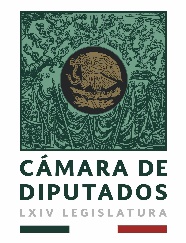 MONITOREO RADIO Y TELEVISIÓN“LXIV LEGISLATURA DE LA PARIDAD DE GÉNERO”“2019, Año del Caudillo del Sur, Emiliano Zapata”RESUMEN DE NOTICIAS MATUTINOTELEVISA CANAL 2DESPIERTA CON DANIELLE DITHURBIDE18 DE NOVIEMBRE DE 2019*La semana pasada se desataron varias balaceras en la ciudad de Nuevo Laredo, Tamaulipas. Autoridades del estado activaron código rojo, tras enfrentamientos entre elementos del Ejército y presuntos integrantes del crimen organizado. El Consulado de Estados Unidos en Nuevo Laredo, Tamaulipas, anunció que aplicará un toque de queda para el personal que se encuentra en esta ciudad fronteriza de México.*México extraditó a Estados Unidos a Luis Arellano Romero, fugitivo requerido por una corte federal de Texas por su probable responsabilidad en la comisión de los delitos de asociación delictuosa, delincuencia organizada, delitos contra la salud, lavado de dinero y posesión de armas.*Campesinos mantienen plantón y bloqueo frente a la Cámara de Diputados, por lo que todos los accesos al Palacio Legislativo de San Lázaro se mantienen cerrados. El Movimiento Antorchista Nacional advirtió que no retirarán el plantón hasta que sean cubiertas sus demandas.La Cámara de Diputados acordó posponer hasta el próximo 20 de noviembre la sesión ordinaria para discutir y aprobar el Presupuesto de Egresos de la Federación de 2020, debido a la falta de acuerdos con los campesinos que mantienen bloqueado el Palacio Legislativo desde el pasado lunes.El presidente Andrés Manuel López Obrador insistió, este fin de semana, que la nueva política de apoyos será entregada de manera directa.Se tienen garantizados 280 votos para aprobar el Presupuesto de Egresos de la Federación para el próximo año. Así se lo hicieron saber al presidente de la República, Andrés Manuel López Obrador, a través de una carta que ayer le enviaron legisladores de Morena y sus aliados del Partido del Trabajo, Encuentro Social y Verde Ecologista.La fracción del PAN en la Cámara de Diputados denunció una distribución electorera y con acento político del Presupuesto 2020, al subrayar que el gasto federalizado beneficia más a los estados gobernados por Morena rumbo a las próximas elecciones federales.*El presidente saliente de la CNDH, Luis Raúl González Pérez, le deseó buena suerte a Rosario Piedra Ibarra. Dijo que el principal reto de la próxima administración es defender la autonomía e independencia de este organismo y que se iba de la CNDH con la conciencia tranquila.El coordinador de Morena en el Senado, Ricardo Monreal, manifestó su confianza en la elección de Rosario Piedra al frente de la CNDH. Cuestionó las razones de los ataques que ha recibido ella.*Será a mediados del año próximo que el partido Morena esté en condiciones de realizar la elección de sus dirigentes nacionales, una vez que se hayan cumplido todas las acciones ordenadas por los órganos electorales nacionales, afirmó la presidenta de ese partido, Yeidckol Polevnsky.*Directores de facultades y escuelas de la Universidad Nacional Autónoma de México lanzaron un comunicado en el que se solidarizan con el rector Enrique Graue, y condenan la violencia y la intromisión de grupos delincuenciales en sus campus.*La FGR y la Procuraduría capitalina abrieron carpetas de investigación para ubicar a los agresores que vandalizaron la Rectoría de la UNAM. La Jefa de Gobierno, Claudia Sheinbaum, dijo que existen grupos en la ciudad que tienen otros intereses, más allá de la manifestación por sus demandas.*El presidente Andrés Manuel López Obrador anunció una próxima subasta de alhajas equivalente a 260 millones de pesos y que se usará para construir el camino a La Yesca, en Nayarit. *López Obrador respondió a las acusaciones de racismo en su contra por proponer que las pensiones para adultos mayores indígenas se entreguen antes que a los adultos mayores no indígenas. Dijo que es vergonzoso que no se acepte el trato especial a los más pobres, a los indígenas y se piense que eso es racismo.RESUMEN DE NOTICIAS MATUTINORADIO CENTRO 88.1 FMARISTEGUI NOTICIAS18 DE NOVIEMBRE DE 2019*El expresidente Evo Morales aseguró que las muertes en Bolivia ante la crisis de violencia son delitos de lesa humanidad, por lo que pidió que se identifique a los autores de estas víctimas de la represión en su país. “Exigimos al Gobierno de facto de Áñez, Mesa y Camacho identificar a los autores intelectuales y materiales de las 24 muertes en 5 días por la represión policial y militar. Denuncio a la comunidad internacional estos delitos de lesa humanidad que no deben quedar en la impunidad”, escribió el mandatario a través de Twitter.*El aspirante presidencial por el Partido Demócrata, Bernie Sanders, afirmó que la intervención militar en el proceso de Bolivia deja claro que se trató de un golpe de estado, luego que el reportero Jorge Ramos le cuestionara que mucha gente no coincide en que la dimisión de Evo Morales se trate de un golpe de estado y la OEA acusó que hubo un fraude electoral en el proceso de 2019.*El presidente Andrés Manuel López Obrador anunció que la Fiscalía General de la República entregará al Instituto para Devolverle al Pueblo lo Robado 260 millones de pesos en alhajas confiscadas al crimen, y los recursos que se obtengan por su remate serán destinados para la construcción del camino en la sierra nayarita.*El Gobierno de México entregó a la justicia de Estados Unidos a Luis Arellano Romero, uno de los principales operadores de Joaquín, el Chapo, Guzmán e Ismael, Mayo, Zambada, líderes del Cártel de Sinaloa. Es requerido por una corte de Texas por su probable responsabilidad en la comisión de los delitos de asociación delictuosa, delincuencia organizada, delitos contra la salud, lavado de dinero y posesión de armas.*Después de dos cartas sin respuesta, Javier Sicilia Zardain, líder moral del Movimiento por la Paz con Justicia y Dignidad, emplazó con una tercera misiva al presidente Andrés Manuel López Obrador a dar muestras de que en su gobierno son fundamentales la paz y la justicia. Al mismo tiempo, el poeta le advirtió al presidente que saldrá nuevamente a las calles, por lo que convoca a la ciudadanía a caminar por la paz de este país.*El Instituto Nacional de Migración (INM) logró, como parte de la “Operación Turquesa”, el rescate de 387 migrantes, principalmente centroamericanos. Asimismo, detuvo a 13 personas en flagrancia, nueve de ellos mexicanos y cuatro extranjeros, quienes fueron puestos a disposición del Ministerio Público de la Federación por el presunto delito de tráfico ilegal de personas.*Solo incidentes menores se han registrado en el marco del operativo de seguridad que la Secretaría de Seguridad Ciudadana (SSC) ha implementado para resguardar a comerciantes y consumidores que participan en El Buen Fin 2019, afirmó el titular de la dependencia, Omar García Harfuch.*En un intento por desocupar el campus universitario, autoridades policiacas irrumpieron en las instalaciones de la Universidad Politécnica de Hong Kong con gas lacrimógeno y cañones de agua, a lo que los manifestantes respondieron con bombas incendiarias, ladrillos y flechas en un enfrentamiento que culminó en la madrugada.*El pasado sábado se informó sobre el fallecimiento de Jorge Vergara, presidente Fundador de Grupo Omnilife Chivas. A través de sus redes sociales, el Club Guadalajara publicó un video en el que rememora la historia y logros de su 'Pastor', así como los retos y cuestionamientos que sufrió durante su trayectoria en el mundo empresarial. Jorge Vergara murió de*El presidente, Andrés Manuel López Obrador, felicitó a la Selección Mexicana de Beisbol por el pase histórico a los Juegos Olímpicos Tokio 2020, tras venver a Estados Unidos 3-2. En redes sociales el Ejecutivo federal publicó un video de la décima entrada (extra inning), en donde el beisbolista Efrén Navarro da un batazo para sellar la victoria luego de estar empatado a dos carreras.*Con la toma de juramento de mil 500 elementos deportistas de 29 países, la jefa de gobierno de la Ciudad de México, Claudia Sheinbaum, inauguró en el Zócalo los Séptimos Juegos Latinoamericanos de Policías y Bomberos. En la Plaza de la Constitución se realizó el desfile de banderas de las comitivas de atletas las diferentes naciones que competirán en 26 disciplinas durante el evento deportivo internacional, del 17 al 23 de noviembre en cinco sedes capitalinas.*Será solamente uno el Congreso Nacional Extraordinario que Morena celebrará este mes después del anuncio hecho este sábado por Yeidckol Polevnsky y Bertha Luján, dirigentes del Comité Ejecutivo Nacional y el Consejo Nacional del partido, respectivamente. Las dirigentes comunicaron, en compañía de Héctor Díaz-Polanco, presidente de la Comisión Nacional de Honestidad y Justicia morenista, que este evento se realizará el próximo sábado 30 de noviembre, en la Ciudad de México.*Entrevista con la embajadora de México ante EE.UU, Martha Bárcena, quién habla sobre el T-Mec. Informa que hay optimismo sobre la ratificación del tratado. Explica la opinión y decisión de Nancy Pelosi son, quizá, las más importantes ahora para medir los tiempos de ratificación.RESUMEN DE NOTICIAS MATUTINOGRUPO FÓRMULA 103.3 FMEN LOS TIEMPOS DE LA RADIO – ÓSCAR MARIO BETETA18 DE NOVIEMBRE DE 2019*Ante la discusión de la proximidad de la Ley de Egresos, el presidente Andrés Manuel López Obrador, afirmó que cederá a estados y municipios lo que les corresponde, dijo que el objetivo de su gobierno es apoyar directamente a los pobres quienes son los que más lo necesitan.*La subsecretaria de Desarrollo Democrático Participación Social y Asuntos Religiosos, Diana Álvarez, anunció que la consulta ciudadana para la construcción del Tren Maya se realizará el 15 de diciembre.*A través de su cuenta de Twitter, el titular de la unidad de Inteligencia Financiera, Santiago Nieto, dijo que las cuentas de la ex dirigente magisterial, Elba Esther Gordillo, hayan sido liberadas.*La Fiscalía General de la República, extraditó a los Estados Unidos a Luis Arellano Romero, uno de los principales operadores de Joaquín “El Chapo” Guzmán e Ismael “El Mayo” Zambada, líderes del cartel de Sinaloa.*El activista Javier Sicilia, emplazó en una carta al presidente López Obrador, a dar muestras de que en su gobierno son fundamentales la paz y la justicia, al tiempo que anunció que marchará a Palacio Nacional en exigencia de un cambio en la estrategia de gobierno para combatir la violencia.*Este lunes y martes se realizará la subasta de más de 600 objetos de Luis Donaldo Colosio. Murrieta y Diana Laura Riojas en una casa de subasta del municipio de San Pedro Garza, García en Nuevo León. Los fondos recaudados serán para madres de familia de escasos recursos que padecen Cáncer.*El ex rector de la Universidad de Autónoma del Estado de Morelos, Alejandro Vera y su esposa María Elena Ávila, fueron liberados el viernes pasado luego de ser plagiados el pasado 13 de noviembre.*La Fiscalía Especializada en combate al secuestro y extorción informó que detuvieron a tres presuntos secuestradores.*Debido a los bloqueos de organizaciones campesinas a la Cámara de Diputados será hasta el próximo miércoles cuando se discuta el Presupuesto de Egresos 2020. Este fin se semana, Eraclio Rodríguez, presidente de la Comisión de Desarrollo Rural y Agropecuario anunció un acuerdo que implicaría el retiro del plantón de campesinos.*La consulta ciudadana sobe la construcción del Tren Maya se realizará el 15 de diciembre, serán en los 40 municipios de los cinco estados donde cruzaría esta obra.*Morena anunció que el 30 de noviembre se llevará acabo el Congreso Nacional Extraordinario en el que se prevé modificar los estatutos a fin de establecer las encuestas como mecanismo de elección de la nueva dirigencia nacional. Yeidckol Polevnsky, consideró que la renovación del partido se completará a mediados del próximo año.*Debido a los bloqueos de organizaciones campesinas a la Cámara de Diputados será hasta el próximo miércoles cuando se discuta el Presupuesto de Egresos del 2020.*La Concanaco, informa que durante los primeros días del Buen Fin se registraron incrementos de ventas en diversas tiendas que van desde 50 a 100 por ciento.RESUMEN DE NOTICIAS VESPERTINORADIO FÓRMULA 104.1 FMATANDO CABOS – OLIVIA ZERÓN18 DE NOVIEMBRE DE 2019*El presidente de la Junta de Coordinación Política, Mario Delgado, ofreció una conferencia de prensa en el Hotel Sevilla, donde informó que en el Presupuesto de Egresos de la Federación 2020 habrá recursos adicionales para adultos mayores, personas con discapacidad y para el programa Sembrando Vida. Asimismo, indicó que los temas prioritarios serán el rescate del sector energético, la cultura, el deporte, la agricultura, y pesca, así como infraestructura indígena.*Líderes antorchistas llamaron a los manifestantes, que mantienen un plantón afuera de la Cámara de Diputados, a aguantar el tiempo que sea necesario para lograr sus objetivos. Se espera que está tarde lleguen más contingentes y así reforzar el plantón para el próximo miércoles 20 de noviembre cuando se reanuden los trabajos en el recinto.*La vicepresidenta de la Cámara de Diputados, Dolores Padierna, aseguró que no es obligatorio que el órgano legislativo apruebe el Presupuesto de Egresos de la Federación el 15 de noviembre de cada año, como lo establece la Constitución. Conforme esta disposición constitucional, la Cámara baja ya incumplió con el mandato de aprobar el paquete presupuestario en tiempo, debido a los bloqueos de organizaciones campesinas en el recinto legislativo.*El presidente Andrés Manuel López Obrador aseguró que no habría partidas especiales ni moches en el Presupuesto de Egresos de 2020, pese a las presiones que han ejercido algunas organizaciones de campesinos para detener la aprobación del mismo, discusión que retomará la Cámara de Diputados esta semana.*López Obrador criticó a los actores políticos que se manifestaron contra la decisión de dar apoyos antes a los adultos mayores indígenas, y se dijo despreocupado porque se le acuse de racista. “Si dar atención preferente a indígenas es ser racista, que me apunten en la lista”, dijo el mandatario en su conferencia matutina luego de informarse que a las personas mayores de grupos indígenas se les entregará pensión a los 65 años, a diferencia del resto, que la tendrá hasta los 68.*En otro tema, el presidente descartó reunirse con el líder del movimiento Por La Paz, con Justicia y Dignidad, Javier Sicilia, quien anunció una marcha para pedir un cambio en la política de seguridad, porque no quiere hacerle el caldo gordo a sus opositores, “da flojera eso”.“Lo puede atender la Secretaria de Gobernación o Alejandro Encinas, el subsecretario de Derechos Humanos, porque así como él tiene derecho a manifestarse y ser recibido como todos los ciudadanos, yo tengo muchas actividades y administro mi tiempo que es de todos”.*Autoridades de Coahuila detuvieron al hijastro de la maestra asesinada a balazos en un desfile revolucionario, como presunto autor intelectual del crimen. Los trabajos de la Fiscalía estatal se dirigen ahora a la aprehensión del autor material del homicidio, y se espera que sea en las próximas horas se logre detener.*La renovación de la dirigencia de Morena se concretará hasta mediados de 2020, señaló este domingo la secretaria general en funciones de presidenta nacional del partido, Yeidckol Polevnsky. Mientras tanto, todos los integrantes de la dirigencia, del Consejo Nacional y de la Comisión Nacional de Honestidad y Justicia seguirán en sus cargos.*Entrevista con Alfonso Ramírez Cuéllar, presidente de la Comisión de Presupuesto de la Cámara de Diputados, quien señaló que en el proyecto de presupuesto para el próximo año se van a privilegiar esquemas que rompan con el monopolio de los intermediarios en productos agrícola.RESUMEN DE NOTICIAS VESPERTINIOGRUPO FÓRMULA 103.3 FMLÓPEZ DÓRIGA – JOAQUÍN LÓPEZ DÓRIGA18 DE NOVIEMBRE DE 2019*El presidente de México, Andrés Manuel López Obrador, reiteró estar convencido que la decisión de frenar el operativo de captura de Ovidio Guzmán López en Culiacán, Sinaloa, fue la correcta. El mandatario dijo que le gustaría que sus adversarios ofrecieran una disculpa o que al menos rectificaran su postura, pues “vaya que se lanzaron fuerte” contra el gabinete de seguridad por el operativo en Culiacán y aseguró que hubo un linchamiento mediático contra los miembros de seguridad.Sobre los constantes enfrentamientos en Nuevo Laredo, Tamaulipas, el presidente López Obrador afirmó que “ahí hay algo especial”. Detalló que de todo el estado de Tamaulipas, es en Nuevo Laredo donde hay más enfrentamientos, por lo que “se está trabajando en eso”.El presidente Andrés Manuel López Obrador advirtió a los servidores públicos que evaluará la aplicación de la Ley de Austeridad, ante la posible existencia de direcciones generales adjuntas y simulación para contratar asesores en su administración. Y adelanto que habrá mas recorte de burocracia.*Consulado de Estados Unidos en Nuevo Laredo, Tamaulipas, anunció que aplicará un ‘toque de queda’ para el personal que se encuentra en dicha ciudad del norte de México. El Consulado estadunidense informó que decidió emitir esta alerta como medida de seguridad ante la situación que vive el estado.*Entrevista a María Ampudia y Alberto Athie, ex consejeros de la CNDH, quienes hablan sobre su postura sobre el nombramiento de la nueva titular de la CNDH, Rosario Piedra.Señala María Ampudia que el día que tomó protesta Rosario Piedra sintió tristeza y angustia. Cuestiona que el presidente se haya pronunciado "contra la ley nada" y el Senado vaya en contra de esos principios. Por su parte, Alberto Athié asegura que lo ocurrido en el Senado "es un engaño a quienes creímos que las cosas habían cambiado... Un engaño".Anuncia Alberto Athié que promoverá un amparo, pese a que Ricardo Monreal haya dicho que "no pasará". Y que le preocupa a Alberto Athié que Germán Martínez haya celebrado la toma de protesta de Rosario Piedra y no tenga principios.Asegura María Ampudia  que la credibilidad del Senado se fue a la basura, "Yo no vuelvo a creer lo que ocurra en esas paredes". “Echan a la basura el trabajo de dos mil ciudadanos que defienden a los ciudadanos”*Este lunes durante su conferencia de prensa, el presidente Andrés Manuel López Obrador dejó abierta la posibilidad de que su gobierno reconozca a la presidenta interina de Bolivia, Jeanine Áñez, de quien Evo Morales, asilado en México, afirma que encabeza un “gobierno de facto”. “Es un proceso, o sea, se está valorando. Esto corresponde a la Secretaría de Relaciones Exteriores valorarlo en su momento. Así lo están haciendo otros países, no han resuelto. No sé cuántos hayan reconocido o no hayan reconocido. Nosotros tenemos nuestros tiempos y en su momento se va a tomar una decisión”, replicó.Por otro lado, el presidente López Obrador fue interrogado en la conferencia de prensa sobre la situación de los mexicanos que se encuentran en Bolivia. “Va a informar la Secretaría de Relaciones Exteriores en esta semana sobre la situación de nuestros conciudadanos en Bolivia. Hay ya trámites para que el que lo desee pueda regresar. Ya se están haciendo todas las gestiones y resolviendo lo del transporte, la vía aérea para el retorno”, respondió el mandatario.El presidente Andrés Manuel López Obrador afirmó que no se regresará a la estrategia fallida de seguridad de administraciones pasadas que “enlutó a México”. Sobre si recibirá personalmente a Javier Sicilia, quien alista una marcha rumbo a Palacio Nacional para exigir un cambio en la estrategia de seguridad, el mandatario negó que sea él quien entable un diálogo con el activista, por lo que podría ser atendido por funcionarios de la Secretaría de Gobernación (Segob).El presidente de México, reconoció que es poco el crecimiento económico en el país, aunque es mejor la distribución. El mandatario dijo que el pronóstico de sus adversarios era que habría recesión económica, pero que medir el crecimiento no es el único indicador o parámetro para medir el bienestar de un pueblo.  “Va a crecer la economía, estamos en eso. Yo sostengo que no es la panacea el crecimiento. Crecer es hacer dinero, pero no necesariamente distribuirlo”, afirmó.El presidente López Obrador aceptó como asignaturas pendientes el crecimiento económico y la seguridad en el país.El presidente Andrés Manuel López Obrador afirmó que es ‘sorprendente’ que la gente cuestione y califique de racismo el entregar la pensión a partir de los 65 años a indígenas. El mandatario señaló que es “vergonzoso que no se acepte el trato especial a los más pobres, a los indígenas y se piense que eso es racismo”. “Si dar atención preferente a los indígenas es racista, que me apunten en la lista”, dijo durante la conferencia.El presidente presentó este lunes los avances semanales de las obras de construcción del aeropuerto de Santa Lucía y la refinería de Dos Bocas. En uno de dos videos presentados por el mandatario, la secretaria de Energía, Rocío Nahle, aseguró que “contra viento y marea los trabajos se están haciendo” en la refinería de Dos Bocas, Tabasco.López Obrador al convocó a los ciudadanos a los festejos del próximo miércoles 20 de noviembre en el Zócalo capitalino. Se entregarán ascensos a las fuerzas armadas y un desfiledonde “van a destacar los caballos y ferrocarriles, cómo se hizo la revolución a caballo y en ferrocarril”, indicó el mandatario.*Ricardo Sheffield Padilla, titular de la Procuraduría Federal del Consumidor (Profeco), dio a conocer este lunes el Quién es quién en los precios de los combustibles, durante la semana del 7 al 13 de noviembre. Señaló, durante la conferencia de prensa del presidente Andrés Manuel López Obrador, que el precio más alto de la gasolina regular fue detectado en la gasolinera El ganadero S.A. de C.V., en La Paz, Baja California, mientras que el precio más bajo se encontró en Servicio Fácil del Sureste, S.A. de C.V., en Centro, Tabasco*Entrevista con el senador de Morena Germán Martínez sobre cómo se llevo a cabo el proceso de la asignación de la titular de la CNDH, Rosario Piedra.Germán Martínez señala que se hizo un esfuerzo para reponer la votación y limpiar la elección de Rosario Piedra, pero al final, los senadores del PAN exigieron una votación en tablero. Reconoció que faltó prudencia en la elección y toma de protesta de Rosario Piedra; lamenta la salida de Alberto Athié y María Ampudia de la CNDH.Sobre su salida del IMSS, Germán Martínez señala: “Con la salud no se debe jugar...Si a mí la vida me volviera a dar la oportunidad de ser dos veces presidente del PAN y director del IMSS, sin duda sería director del IMSS. "No debe haber austeridad para el IMSS", reitera*Como parte de un esfuerzo internacional, el Instituto Nacional de Migración (INM) logró el rescate de 387 migrantes, principalmente centroamericanos, y detuvo a 13 traficantes de personas en flagrancia, nueve de ellos mexicanos y cuatro extranjeros. Las acciones fueron parte de la “Operación Turquesa”, realizada entre el 28 y 31 de octubre, con la colaboración de autoridades de seguridad nacional e internacional.*Entrevista con la secretaria de Energía, Rocio Nahle, quien informa que ya fue solucionado el ataque cibernético que sufrió Pemex en días pasados.También habla sobre los avances en la construcción de la plataforma donde se ubicará la refinería de Dos Bocas, Tabasco. Destacó que no se ha inundado Dos Bocas y reitera que la refinería saldrá en tiempo y forma.RESUMEN DE NOTICIAS VESPERTINOLA OCTAVA 88.1 FMJULIO ASTILLERO18 DE NOVIEMBRE DE 2019*En Bolivia continua la movilización social en contra del golpe de estado que se dio, hasta ahora sigue la discusión entre quienes consideran que no fue un golpe de estado sino una sugerencia por parte del ejército boliviano al presidente Evo Morales, quien se encuentra a la espera de que la asamblea legislativa defina si se acepta o no la renuncia.*El día de hoy en conferencia mañanera el presidente, Andrés Manuel López Obrador abordo temas como los avances que se tienen hasta el momento del desarrollo de los proyectos del aeropuerto de Santa Lucia y de la refinería de Dos Bocas en Tabasco.*De acuerdo con el asunto de energía la titular de la secretaria, Rosio Nahle informo que existe un avance del 100% en la preparación del predio principal y un 80% de avance en el proceso de compactación y relleno de terreno que se va a utilizar.*La mañanera concluyo en conferencia de prensa con el presidente de la junta de coordinación política de la Cámara de Diputados, Mario Delgado y Alfonso Ramírez Cuellar presidente de la comisión de presupuesto ambos hicieron anuncios importantes el primero es que ya se logró una reasignación por 12 mil 500 millones de pesos de los cuales una parte importante se direccionaran a distintos programas de apoyo para el campo, en segundo lugar anunciaron que mañana se espera al medio día haya una reunión con todas las organizaciones campesinas que se encuentran fuera del recinto legislativo para presentarles estas propuestas y mediante el dialogo lograr que liberen las entradas de san Lázaro y con ello sesionar el día miércoles para llevar a cabo la aprobación del presupuesto de egresos 2020.*Esta mañana se registró un asalto en Plaza Universidad un trabajador del lugar que se encontraba recogiendo el dinero de las casetas de cobro del estacionamiento perdió la vida, en el momento fue detenido un joven de apenas 15 años de edad y uno más escapo a bordo de un vehículo.*Este 20 de noviembre se llevara a cabo a partir de las 11 de la mañana un desfile conmemorativo del 109 aniversario de la revolución mexicana, el día de hoy ya se están realizando los preparativos para que el próximo miércoles parta del Zócalo capitalino.*La postura de México es clara hasta el momento ya que se ha opinado que lo ocurrido en Bolivia ha sido un golpe de estado y posteriormente generara el no reconocimiento del gobierno de Jeanine Añez como presidenta legitima de ese país. *Respecto a la protección del ex presidente de Bolivia Evo Morales y la opinión que se tiene en general de un supuesto despilfarro se necesita tener una visión clara, ya que, México está jugando un papel muy delicado en su política de no intervención y contrastantemente con su política de refugio, esto quiere decir que México debe proteger y garantizar la vida, es decir la protección y reaparición del estado mayor presidencial es necesaria.*La consulta sobre el Tren Maya se llevara a cabo los términos que marca la OIT indican que habrá información previa y asambleas para reunirse con los pueblos indígenas, lo cual lo hace parecer un verdadero ejercicio democrático lo preocupante es que es el propio gobierno será juez y parte dentro del proceso, siendo así, es difícil que no obtenga el sí, de este modo para que sea un ejercicio democrático se necesita que una autoridad distinta  funja como juez y de certeza y veracidad al proceso de consulta.
*Respecto a las organizaciones civiles campesinas que se oponen a la aprobación del presupuesto de egresos 2020, anteriormente recibían diferentes subsidios por distintas dependencias gubernamentales, en los reportes que emite la Secretaria de Hacienda y Crédito Publico trimestralmente a la Cámara de Diputados se puede leer que ese recurso directo se trataba de miles de millones, las consecuencias eran la desregulación del mercado y que el apoyo no llegara a todos los campesinos.RESUMEN DE NOTICIAS VESPERTINOW RADIO 96.9 FMASÍ LAS COSAS – CARLOS LORET DE MOLA18 DE NOVIEMBRE 2019*Desde el viernes, en Nuevo Laredo hubo enfrentamientos y bloqueos en distintos puntos de la ciudad, los enfrentamientos fueron entre civiles amados y fuerzas de seguridad, presuntos miembros del cartel del noreste, agredieron a militares cuando intentaron detenerlos, esto desató una balacera, un presunto delincuente murió, a través de las redes sociales ciudadanos reportaron enfrentamientos durante la madrugada del sábado.*En Torreón, Coahuila, fue suspendido abruptamente el desfile de la Revolución porque asesinaron a una maestra de bachillerato que estaba participando en el desfile. Hoy la Fiscalía confirmó la detención de Salvador “N” hijastro y presunto autor intelectual del asesinato de la profesora.*El presidente dijo que no habrá un solo centavo para las organizaciones que demandan más recursos presupuestarios de hecho, les dijo que no va a haber un solo centavo para aquellas organizaciones que se dedican en realidad a la extorción. En esta conferencia de prensa del día de hoy, el presidente se refirió a las organizaciones demandantes deben entender que ya se acabaron los moches y, terminó esa etapa para callar las manifestaciones se les daba dinero a los líderes, eso ya cambió.*Si algo ha estado ha estado descompuesto últimamente en el gobierno del presidente López Obrador ha sido el tema de la violencia y la inseguridad, quizá lo de Culiacán como punto de inflexión, sobre todo la brutalidad, la tragedia de la familia LeBarón y ante ello, Javier Sicilia, que desde hace años ha sido una de las principales voces que han estado señalando los temas de violencia en tiempos de Calderón, en tiempos de Peña Nieto y ahora en tiempos de tiempos de López Obrador.*En la Ciudad de México, una balacera en Plaza Universidad dejó una persona muerta y un joven de 15 años detenido como probable de robo. A través de su cuenta de Twitter, la jefa de gobierno Claudia Sheinbaum lamentó la muerte de este trabajador en el estacionamiento de esta plaza, confirmó la detención del agresor y buscan a un presunto cómplice.RESUMEN DE NOTICIAS NOCTURNOMVS NOTICIAS 102.5 FMEN DIRECTO – ANA FRANCISCA VEGA18 DE NOVIEMBRE DE 2019*El coordinador de Morena en la Cámara de Diputados, Mario Delgado, informó que hasta ahora han reasignado en el Presupuesto de Egresos de la Federación del próximo año 12 mil 500 millones de pesos, de los cuales 9 mil 395 millones serán destinados a cinco programas prioritarios del presidente Andrés Manuel López Obrador .*Mario Delgado rechazó que el Presupuesto 2020 sea electorero y dijo que los legisladores del PAN lo califican así porque están ardidos por la cancelación de los moches. *El presidente Andrés Manuel López Obrador aseguró para alcanzar tasas de crecimiento anual de 4 por ciento es necesaria la participación de la inversión privada. Al entregar los Premios Nacionales de la Ingeniería y la Arquitectura, el titular del Ejecutivo reiteró que el próximo 26 de noviembre suscribirá un acuerdo con los organismos empresariales para impulsar un plan de desarrollo de la infraestructura nacional.*Luego de que el activista y poeta Javier Sicilia aseguró que realizará una marcha ciudadana que culminaría frente al Palacio Nacional y que pediría reunirse con el presidente Andrés Manuel López Obrador, el mandatario descartó recibirlo. El mandatario explicó que, en todo caso, sería la secretaria de Gobernación, Olga Sánchez Cordero, la funcionaria indicada para atender las peticiones de Sicilia, líder del Movimiento por la Paz con Justicia y Dignidad.*La jefa de gobierno Claudia Sheinbaum dio a conocer los planes que se tienen para las actividades navideñas 2019 y destacó que la tradicional pista de hielo será reemplazada por una de acrílico. Su tecnología simula el hielo a tal grado que las personas usarán los mismos patines que en pistas tradicionales, pero sin estar conectadas a máquinas. Adelantó que su instalación ya fue bautizada como Ecologísima y que ahora las atracciones serán con tecnologías más limpias y sin altos costos.*Seis atracos a camiones de mercancía y un accidente sobre una camioneta que transportaba pan, es el saldo provocado por los estudiantes de la escuela Normal Rural de Tenería “Lázaro Cárdenas del Río” de Tenancingo, Estado de México, durante domingo y lunes. En entrevista, Odilón López, delegado de la Cámara Nacional del Autotransporte Pasaje y Turismo, confirmó la denuncia ante las autoridades correspondientes.*El gobierno de Querétaro no reconocerá la titularidad de Rosario Piedra al frente de la CNDH, adelantó el mandatario estatal Francisco Domínguez. El mandatario explicó que su postura es ante las presuntas irregularidades en la elección de Rosario Piedra en el Senado, que han sido denunciadas por legisladores.RESUMEN DE NOTICIAS NOCTURNOGRUPO FÓRMULA 103.3 FMCÁRDENAS INFORMA – JOSÉ CÁRDENAS18 DE NOVIEMBRE DE 2019*Debido al partido que sostendrán la tarde de este lunes Cargadores de Los Ángeles y Jefes de Kansas City en el Estadio Azteca, autoridades capitalinas recomendaron a la población tomar previsiones viales. Para este evento deportivo, la Secretaría de Seguridad Ciudadana realizará un dispositivo de seguridad y vialidad con la participación de tres mil 351 policías, apoyados de 150 vehículos, ocho motopatrullas, una ambulancia y un helicóptero.*Con motivo de ello, la Jefa de Gobierno, Claudia Sheinbaum recibió a Roger Goodell, Comisionado de la NFL para estrechar la relación que se tiene entre ambas partes y buscar que se sigan realizando dicho tipo de eventos en territorio mexicano durante los próximos años. La mandataria de la CDMX explicó que para lo futuros eventos deportivos de la NFL en México, se buscará tener reuniones con empresarios privados y la organización de la NFL para evitar que se utilicen recursos públicos y así se siga disfrutando del evento.*Previo al encuentro de esta noche entre Chiefs contre Chargers en el Estadio Azteca, el presidente Andrés Manuel López Obrador recibió en Palacio Nacional a Roger Goodell, alto comisionado de la NFL en Estados Unidos, quien le obsequió un balón de futbol americano. A través de redes sociales, el Presidente informó sobre la visita de Goodell a Palacio Nacional a quien le presumió su pelota de beisbol que le regaló Mariano Rivera, "el mejor relevista para mi gusto de Grandes Ligas", y aprovechó para decir, que a pesar de que el futbol americano es un gran deporte, el beisbol sigue siendo el rey. *Con la participación de dos mil 700 jinetes y la Locomotora “Petra”, que será trasladada del Monumento a la Revolución al Zócalo capitalino, se llevará cabo el próximo 20 de noviembre el desfile conmemorativo del Día de la Revolución. El desfile partirá del Zócalo de la Ciudad de México, para continuar por la calle 5 de Mayo y, luego, incorporarse a Paseo de la Reforma, para concluir en Campo Marte.*Este lunes, el presidente Andrés Manuel López Obrador (AMLO) encabezó la entrega del Premio Nacional de Ingeniería y Arquitectura 2018 en Palacio Nacional, distinción que le fue otorgado al ingeniero Carlos Slim Helú, presidente vitalicio de Grupo Carso, y al arquitecto Joaquín Álvarez Ordóñez. Tras recibir el Premio Nacional de Ingeniería 2018 de manos del presidente de Mèxico, Carlos Slim Helú agradeció la distinción y señaló que “es un honor recibirla en nombre de los miles de ingenieros”. El ingeniero Carlos Slim Helú se pronunció por invertir en el desarrollo de infraestructura, tal como lo hace China, que invierte el 12% del Producto Interno Bruto de su país en ese rubro. Por su parte, López Obrador reconoció la labor de la arquitectura y la ingeniería, las cuales consideró ramas fundamentales para el desarrollo económico de México. En este marco, López Obrador destacó algunas cualidades que, considera, tiene el ingeniero Carlos Slim.  “Una virtud de Carlos Slim es que es un hombre sobrio, es un hombre austero, es muy activo y muy trabajador", dijo el presidente de México.Durante el evento, el presidente de la Asociación de Ingenieros y Arquitectos de México, AC (AIAM), Enrique Riva Palacio Galicia, felicitó a Carlos Slim Helú, por ser reconocido con el Premio Nacional de Ingeniería 2018, así como al arquitecto Carlos Álvarez Ordóñez. *El presidente de la Junta de Coordinación Política (Jucopo) de la Cámara de Diputados, Mario Delgado, aseguró que el Presupuesto de Egresos de la Federación 2020 será dictaminado en sus instalaciones, luego que realicen negociaciones con agrupaciones campesinas que mantienen un plantón. En conferencia de prensa, señaló que contemplan realizar una mesa de negociación desde mañana en donde ofrecerán a los manifestantes  establecer un nuevo sistema de financiamiento para el campo, donde se retirarán subsidios pero se transparentarán los recursos.“Con reglas muy claras, de que no hay etiquetados para nadie, no hay apoyos directos a grupos, todos los apoyos directos son los beneficiarios y no hay moches”, dijo el coordinador de la bancada de Morena.El presidente Andrés Manuel López Obrador criticó este lunes a los actores políticos que se manifestaron contra la decisión de dar apoyos antes a los adultos mayores indígenas, y se dijo despreocupado porque se le acuse de racista. Aseguró que se harán las modificaciones constitucionales para que se establezca que por ley los adultos mayores indígenas tengan acceso a este derecho.Andrés Manuel López Obrador admitió el lunes que en la Ley de Austeridad ha habido acciones mal ejecutadas, como el despido de empleados de bajo nivel en vez del de altos directivos, pero que, pese a ello, se avecina una nueva “zarandeada” para hacer valer el programa de ahorro gubernamental. Subrayó que la zarandeada que brota de la Ley de Austeridad busca que se eliminen los gastos correspondientes a “asesores, consultores, expertos. Toda esa simulación se acaba y habrá una revisión constante”.El presidente López Obrador fue interrogado en la conferencia de prensa sobre la situación de los mexicanos que se encuentran en Bolivia. “Va a informar la Secretaría de Relaciones Exteriores en esta semana sobre la situación de nuestros conciudadanos en Bolivia. Hay ya trámites para que el que lo desee pueda regresar. Ya se están haciendo todas las gestiones y resolviendo lo del transporte, la vía aérea para el retorno”, respondió el mandatario.El presidente Andrés Manuel López Obrador afirmó que no se regresará a la estrategia fallida de seguridad de administraciones pasadas que “enlutó a México”. Sobre si recibirá personalmente a Javier Sicilia, quien alista una marcha rumbo a Palacio Nacional para exigir un cambio en la estrategia de seguridad, el mandatario negó que sea él quien entable un diálogo con el activista, por lo que podría ser atendido por funcionarios de la Secretaría de Gobernación (Segob).*El padre Alejandro Solalinde, respondió al contenido de  la carta que envió el activista Javier Sicilia al presidente Andrés Manuel López Obrador, en la que le informa que realizará una marcha a Palacio Nacional para exigirle que cambie su estrategia de seguridad. A través de su cuenta de Twitter, el padre Solalinde afirmó que Javier Sicilia es pésimo como político y lamentó que haya abandonado su Movimiento en momentos difíciles. Asimismo, lamentó que el poeta se oponga al actual régimen que “está luchando por la paz”.Por su parte, Javier Sicilia, le respondió a los dichos por el padre Alejandro Solalinde a través de su cuenta de Twitter @MovimientoxPazMéxico: “Querido @padresolalinde, Javier no es un político, es poeta y padre de un hijo asesinado en una guerra absurda emprendida hace más de una década. ‘Voy a caminar solo, con pocos o muchos, para decirte a ti y a los que quieran escuchar que la casa de todos sigue en llamas”.*Entrevista con el diputado federal y líder de Antorcha Campesina, Brasil Acosta, quien confirmo que no levantaran el plantón que mantienen en las inmediaciones de la Cámara de Diputados hasta que queden plasmadas aproximadamente mil 500 obras en beneficio para las comunidades que van desde garantizar agua potable, drenaje, pavimentación de calles y aulas. Reiteró que ellos no están buscando ni pidiendo “moches” y que nunca han recibido ningún dinero por parte del gobierno y que si tienen pruebas que o denuncien y lo lleven a los tribunalesDijo que ya han entablado conversación con el diputado Mario Delgado el cual les dijo que ellos tienen la disposición para negociar pero que no hay recursos para brindarles a lo que el Acosta le respondió que “sí hay recursos pero no hay disposición”. Dice que la gente solo quiere que se les regrese un poco de sus impuestos para las obras de sus comunidades, a los que tienen derecho, ya que de lo contrario el gobierno no les estará dando ni dinero ni programas de los que el presidente tanto informa que hay pero que no son bajados a ellos.RESUMEN DE NOTICIAS NOCTURNORADIO CENTRO – LA OCTAVA 88.1 FMLOS PERIODISTAS – ÁLVARO DELGADO Y ALEJANDRO PÁEZ18 DE NOVIEMBRE DE 2019*El día de hoy, el activista Javier Sicilia anuncia que encabezará una marcha al Palacio Nacional para exigir al presidente, Andrés Manuel López Obrador, un cambio en su estrategia de seguridad.*El presidente, Andrés Manuel López Obrador, respondió hoy, por la mañana, a la tercera carta de Javier Sicilia, exigiendo a él, al presidente de México, le dijo: “Aunque haga todas las manifestaciones que considere, su gobierno no va a revisar la estrategia fallida que “enluto” a México”. “También le dice que lo recibirá el secretario, Alejandro Encinas”.*El escritor y activista, Javier Sicilia, publicó el día de ayer una carta dirigida al presidente Andrés Manuel López Obrador, que se publica en el semanario Proceso de esta semana. Y en este documento Sicilia le recrimina a López Obrador que tiene a México sin una verdadera política de Estado en materia de seguridad.*Hoy en la mañana, el presidente López Obrador, fue cuestionado sobre esta carta y López Obrador respondió que el activista esta en su derecho de manifestarse y discernir y dijo que su gobierno tiene la obligación de respetar a quienes se oponen, sea quien sea, sin embargo, adelantó que no comparte el punto de vista de Sicilia.*El presidente utiliza un par de frases que ha utilizado para sus opositores, “la paz y la tranquilidad son frutos de la justicia” y esa es nuestra estrategia dijo. También expresó que se hagan todas las manifestaciones que consideren, que su gobierno no va a regresar a la estrategia fallida que enluto a México.*Se cumple un mes y un día del fallido operativo allá en Culiacán para capturar a Ovidio Guzmán López, hijo de Joaquín “El Chapo” Guzmán y ese día, usted lo recuerda le informamos lo que sucedió en esa capital de Sinaloa.